.REPEATHeartbreaker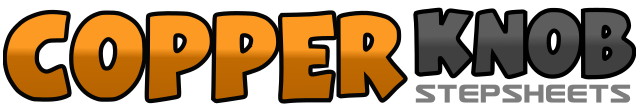 .......Count:64Wall:4Level:.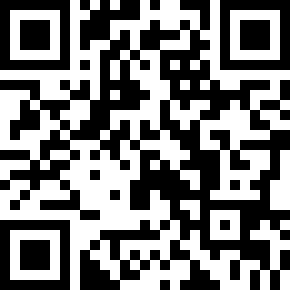 Choreographer:Mark Simpkin (AUS) & Robin Imms (AUS)Mark Simpkin (AUS) & Robin Imms (AUS)Mark Simpkin (AUS) & Robin Imms (AUS)Mark Simpkin (AUS) & Robin Imms (AUS)Mark Simpkin (AUS) & Robin Imms (AUS).Music:My Next Broken Heart - Brooks & DunnMy Next Broken Heart - Brooks & DunnMy Next Broken Heart - Brooks & DunnMy Next Broken Heart - Brooks & DunnMy Next Broken Heart - Brooks & Dunn........1-2Kick left foot at 45 degrees left twice3&4Step left behind right, step ball of right to right side, replace weight on left (sailor step)5-6Kick right forward at 45 degrees right, step right across left7-8Turn ¾ turn to left step back on left foot1-2Step back on right, rock forward onto left&3&4Turn ¼ turn left & shuffle to right side right-left-right&5-6Pivot on right ½ turn right, step left to left side, pivot on left ½ turn to right, step right to right side&7&8Pivot on right ½ turn right & shuffle to left side left-right-left&1-2Pivot ¼ turn right & step back on right, rock forward onto left&3&4Turn ¼ turn left & shuffle to right side right-left-right&5-6Pivot turn on right ½ turn right, step left to left side, pivot on left ½ turn right, step to right side&7&8Pivot on right ½ turn right & shuffle to left side left-right-left1-2Swing right across behind left & step down right, swing left across behind right & step down left3&4Step back on right, step ball of left beside right, step right forward at 45 degrees right (coaster step)5&6Step left across right, step right forward at 45 degrees right, step left forward across right7-8Step right forward at 45 degrees right, slide left beside right1-4Step ball of left to left side, drop left heel, step ball of right to right side, drop right heel5-6Step forward on left, pivot ½ turn right taking weight to right&7&8Pivot ¼ turn right, step left to left side, step right across behind left, step left to left side1-4Step ball of right forward & to right side, drop right heel, step ball of left forward & to left side, drop left heel (side saddles)&5&6Take knees apart, step forward on right bringing knees together, take knees apart, step forward on left bringing knees together&7&8Repeat above counts (&5&6)1-2Step back on right, rock forward onto left3&4Shuffle forward right-left-right5-6Step forward on left, rock back onto right7&8Shuffle back left-right-left1-2Step back on right, replace weight onto left turning ¼ turn right3&4Kick right forward, ball change right-left, turning ¼ turn right5Step right forward at 45 degrees right&6Step left beside right, step right forward at 45 degrees right&7&8Repeat above count (&6) two more times